Circular Externa25 de abril del 2022SGS-C-0032-2022SGF-0833-2022A80/0-695SP-409-2022Dirigida a: Conglomerados y grupos financieros activos inscritos en la SUGEF, SUGESE y SUGEVAL.Asunto: Presentación del Reglamento sobre Supervisión Consolidada.Las Superintendencias generales:Considerando que: El Consejo Nacional de Supervisión del Sistema Financiero, mediante los artículos 7 y 4 de actas de las sesiones 1722-2022 y 1723-2022, celebradas el 28 de marzo del 2022, aprobó para el envío en consulta pública por 30 días hábiles el Reglamento sobre Supervisión Consolidada. Este proyecto normativo surge a partir de la reforma legal según la Ley No. 9768 publicada en el Alcance 242 de la Gaceta 209 del 04 de noviembre 2019, que genera una oportunidad para la actualización de las disposiciones reglamentarias sobre grupos o conglomerados financieros, que atiende no solo los retos que han sido identificados a lo largo de más de 25 años de supervisión de los grupos sino que también permite la incorporación de los principios internacionales que tratan sobre la supervisión de conglomerados financieros, que está desarrollada por organismos como el Joint Forum en los "Principios para la supervisión de conglomerados financieros".En aras de lograr la mejor compresión de los objetivos de supervisión prudencial sobre el proyecto normativo, resulta conveniente realizar una presentación a las controladoras incluidas en el alcance de la regulación del Reglamento sobre Supervisión Consolidada.Dispone: Invitar para el 29 de abril del 2022, de 02:30 p.m. a 04:30 p.m a la presentación de los principales contenidos del proyecto del Reglamento sobre Supervisión Consolidada y de la reforma legal que lo motivó.Se recomienda que los participantes estén familiarizados con los trámites de autorizaciones que llevan a cabo los conglomerados y grupos financieros, así como los cálculos de suficiencia patrimonial, control de límites y es gestión de riesgos a nivel grupal; elementos que se desarrollan en el proyecto Reglamento sobre Supervisión Consolidada del cual se sugiere su lectura previa.Las personas designadas para participar en esta presentación podrán inscribirse en el siguiente enlace: Reglamento sobre Supervisión Consolidada. No existe límite de cupo para dicha presentación.Atentamente,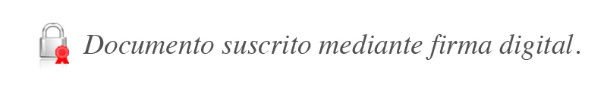 María del Rocío Aguilar MontoyaSuperintendente GeneralLuis González Aguilar Intendente General a.i.Superintendencia General de Entidades Financieras (SUGEF)Superintendencia General de Valores (SUGEVAL)Superintendencia de Pensiones (SUPEN)Tomás Soley PérezSuperintendente GeneralTomás Soley PérezSuperintendente GeneralTomás Soley PérezSuperintendente GeneralSuperintendencia General de Seguros (SUGESE)Superintendencia General de Seguros (SUGESE)Superintendencia General de Seguros (SUGESE)